JUDUL TUGAS AKHIR MAHASISWATUGAS AKHIR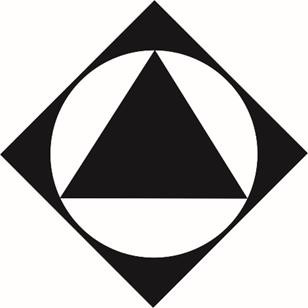 Oleh:NAMA MAHASISWANRP MAHASISWAPROGRAM STUDI ARSITEKTUR FAKULTAS TEKNIK SIPIL DAN PERENCANAANINSTITUT TEKNOLOGI NASIONALBANDUNG2019RANCANGAN KULTURA HOTEL RESORDI LEMBANG DENGAN PENDEKATANARSITEKTUR NEO VERNAKULARTUGAS AKHIRMerupakan sebagian persyaratan untuk memperoleh gelar Sarjana ArsitekturOleh:NAMA MAHASISWANRP MAHASISWAPROGRAM STUDI ARSITEKTUR FAKULTAS TEKNIK SIPIL DAN PERENCANAANINSTITUT TEKNOLOGI NASIONALBANDUNG2019HALAMAN PERNYATAAN ORISINALITASSaya yang bertandatangan dibawah ini:Nama		: (nama lengkap)NIM		: (nrp)Menyatakan sesungguhnya bahwaJudul Tugas Akhir: RANCANGAN KULTURA HOTEL RESOR DI LEMBANG DENGAN PENDEKATAN ARSITEKTUR NEO VERNAKULARSepenuhnya adalah merupakan karya sendiri, tidak ada bagian di dalamnya yang merupakan plagiat dari karya orang lain dan saya tidak melakukan penjiplakan atau pengutipan dengan cara-cara yang tidak sesuai dengan etika keilmuan yang berlaku dalam masyarakat keilmuan. Apabila dikemudian hari ditemukan adanya pelanggaran terhadap etika keilmuan dalam karya saya ini, atau klaim dari pihak lain terhadap keaslian karya ini, saya siap menerima sanksi sesuai dengan hukum yang berlaku.Bandung, 22 Juli 2019(Nama Mahasiswa)HALAMAN PENGESAHANRANCANGAN KULTURA HOTEL RESORDI LEMBANG DENGAN PENDEKATANARSITEKTUR NEO VERNAKULARTUGAS AKHIRDiajukan Untuk Memenuhi PersyaratanMemperoleh Gelar SarjanaPadaProgram Studi ArsitekturFakultas Teknik Sipil dan PerencanaanInstitut Teknologi Nasional BandungBandung, 22 Juli 2019Mengetahui / Menyetujui,HALAMAN PERNYATAAN PERSETUJUAN PUBLIKASI TUGAS AKHIR UNTUK KEPENTINGAN AKADEMISSebagai sivitas akademik Institut Teknologi Nasional, saya yang bertanda tangan di bawah ini:Nama			: Nama MahasiswaNIM			: Nrp MahasiswaProgram Studi		: ArsitekturFakultas 		: Teknik Sipil dan PerencanaanJenis karya		: Tugas Akhir Demi pengembangan ilmu pengetahuan, menyetujui untuk memberikan kepada Institut Teknologi Nasional Hak Bebas Royalti Noneksklusif (Non-exclusive Royalty- Free Right) atas karya ilmiah saya yang berjudul:RANCANGAN KULTURA HOTEL RESOR DI LEMBANG DENGAN PENDEKATAN ARSITEKTUR NEO VERNAKULARBeserta perangkat yang ada (jika diperlukan). Dengan Hak Bebas Royalti Noneksklusif ini Institut Teknologi Nasional berhak menyimpan, mengalihmedia/format-kan, mengelola dalam bentuk pangkalan data (database), merawat, dan memublikasikan tugas akhir saya selama tetap mencantumkan nama saya sebagai penulis/pencipta dan sebagai pemilik Hak Cipta. Demikian pernyataan ini saya buat dengan sebenarnya.Dibuat di: Bandung, Pada Tanggal: 22 Juli 2019Yang menyatakan(Nama Mahasiswa)KATA PENGANTARPuji syukur saya panjatkan kepada Tuhan Yang Maha Esa, karena atas berkat dan rahmat- Nya, saya dapat menyelesaikan tugas akhir ini. Penulisan tugas akhir ini dilakukan dalam rangka memenuhi salah satu syarat untuk mencapai gelar Sarjana Arsitektur pada Fakultas Teknik Sipil dan Perencanaan Institut Teknologi Nasional. Pada kesempatan ini, saya mengucapkan terima kasih kepada:Udjianto pawitro, Ir., M.S.P. dan Agung Prabowo S., S.T., M.T. selaku dosen pembimbing tugas akhir yang telah memberi pengarahan, sehingga penyusun bisa menyelesaikan dengan baik;Ucu Makmur K., S.T., M.T. dan Dwi Kustianingrum, Ir., M.T. selaku dosen penguji sidang tugas akhir yang telah memberikan masukan dan pengarahan selama sidang;Orang tua dan Keluarga yang selalu memberikan doa serta dukungan kepada penyusun;Rekan – rekan Jurusan Arsitektur Itenas angkatan 2015 yang telah memberi doa, dukungan dan bantuan;Serta seluruh kerabat dan pihak lain yang tidak bisa disebutkan satu persatu yang telah telah mendukung selama tugas akhir hingga selesai.Semoga tugas akhir ini dapat memberikan sumbangan pikiran serta manfaat bagi semua pihak yang membutuhkan dan dapat memperluas informasi dalam rangka menambah serta meningkatkan dalam pengembangan ilmu.Bandung, 25 Juli 2019Penulis(Nama Mahasiswa)ABSTRAKNama			: Nama MahasiswaProgram Studi		: ArsitekturJudul		: Rancangan Kultura Hotel Resor di Lembang dengan Pendekatan Arsitektur Neo VernakularPembimbing	: 1. Ir. Udjianto Pawitro, M.S.P.  2. Agung Prabowo S., S.T., M.T.Abstrak Laporan Tugas Akhir Institut Teknologi Nasional disusun dalam format MS Word (*.doc) yang diserahkan oleh peserta tugas akhir sebagai kelengkapan persyaratan memperoleh gelar sarjana arsitektur pada Program Studi Arsitetktur Fakultas Teknik Sipil dan Perencanaan Institut Teknologi Nasional. Untuk menjaga keseragaman dan keakuratan dari laporan ini, peserta diharuskan mengikuti petunjuk penulisan laporan ini secara keseluruhan. Dokumen ini sesuai dengan spesifikasi yang tertulis dalam petunjuk penulisan dan dapat digunakan sebagai template. Laporan diserahkan dalam bentuk print out beserta softcopy. Abstrak ditulis dalam bahasa Indonesia dan bahasa Inggris.Kata kunci: petunjuk penulisan, laporan TA.`ABSTRACTName			: Kalam Iftikar Al Fatih Nata AhmadyStudy Program	: ArchitectureTitle	: Perancangan Alvarium Hotel di Bandung dengan   Pendekatan Arsitektur BiomimikriCounsellor		: Ir. Achsien Hidajat, MT.Abstrak Laporan Tugas Akhir Institut Teknologi Nasional disusun dalam format MS Word (*.doc) yang diserahkan oleh peserta tugas akhir sebagai kelengkapan persyaratan memperoleh gelar sarjana arsitektur pada Program Studi Arsitetktur Fakultas Teknik Sipil dan Perencanaan Institut Teknologi Nasional. Untuk menjaga keseragaman dan keakuratan dari laporan ini, peserta diharuskan mengikuti petunjuk penulisan laporan ini secara keseluruhan. Dokumen ini sesuai dengan spesifikasi yang tertulis dalam petunjuk penulisan dan dapat digunakan sebagai template. Laporan diserahkan dalam bentuk print out beserta softcopy. Abstrak ditulis dalam bahasa Indonesia dan bahasa Inggris.Keywords: Guidance, instruction, direction for use, guideline.DAFTAR ISI									           HalamanDAFTAR GAMBARHalamanGambar 1.1 Pertumbuhan Hotel Kota Bandung Tahun 2012 - 2016	3Gambar 1.2 Perkembangan Hotel Kota Bandung Tahun 2012 - 2016	4DAFTAR TABELHalamanTabel 1.1 Perkembangan Wisatawan Domestik ke Kota Bandung	2Tabel 1.2 Pertumbuhan Wisatawan Domestik ke Kota Bandung	3
PENDAHULUANLatar BelakangIsi dari penulisan latar belakang proyek yang berikut ini adalah contoh penulisan yang dapat diikuti dalam hal spasi, font, jenis huruf, dan jarak antar paragraf. Isi latar belakang proyek, disesuaikan dengan judul tugas akhir yang diambil.Latar Belakang ProyekLatar Belakang LokasiKota Bandung merupakan salah satu wilayah terbesar di Jawa Barat yang sekaligus menjadi ibu kota provinsi tersebut. Kota Bandung dikenal sebagai kota belanja, dengan mall  dan factory outlet yang banyak tersebar di kota ini dan saat ini menjadi salah satu kota tujuan utama pariwisata dan pendidikan.  Menjadikan kota ini strategis untuk bisnis jasa penginapan. Besar minat wisatawan berkunjung memicu meningkatkan peluang dalam jenis berbisnis dengan aktivitas wisata seperti, akomodasi hotel, transportasi, kuliner, dan sebagainya. Berikut Tabel 1.1 yang merupakan data perkembangan kunjungan wisatawan domestik ke Kota Bandung periode 2012 sampai dengan tahun 2016. Sumber: Dinas Kebudayaan dan Pariwisata Kota Bandung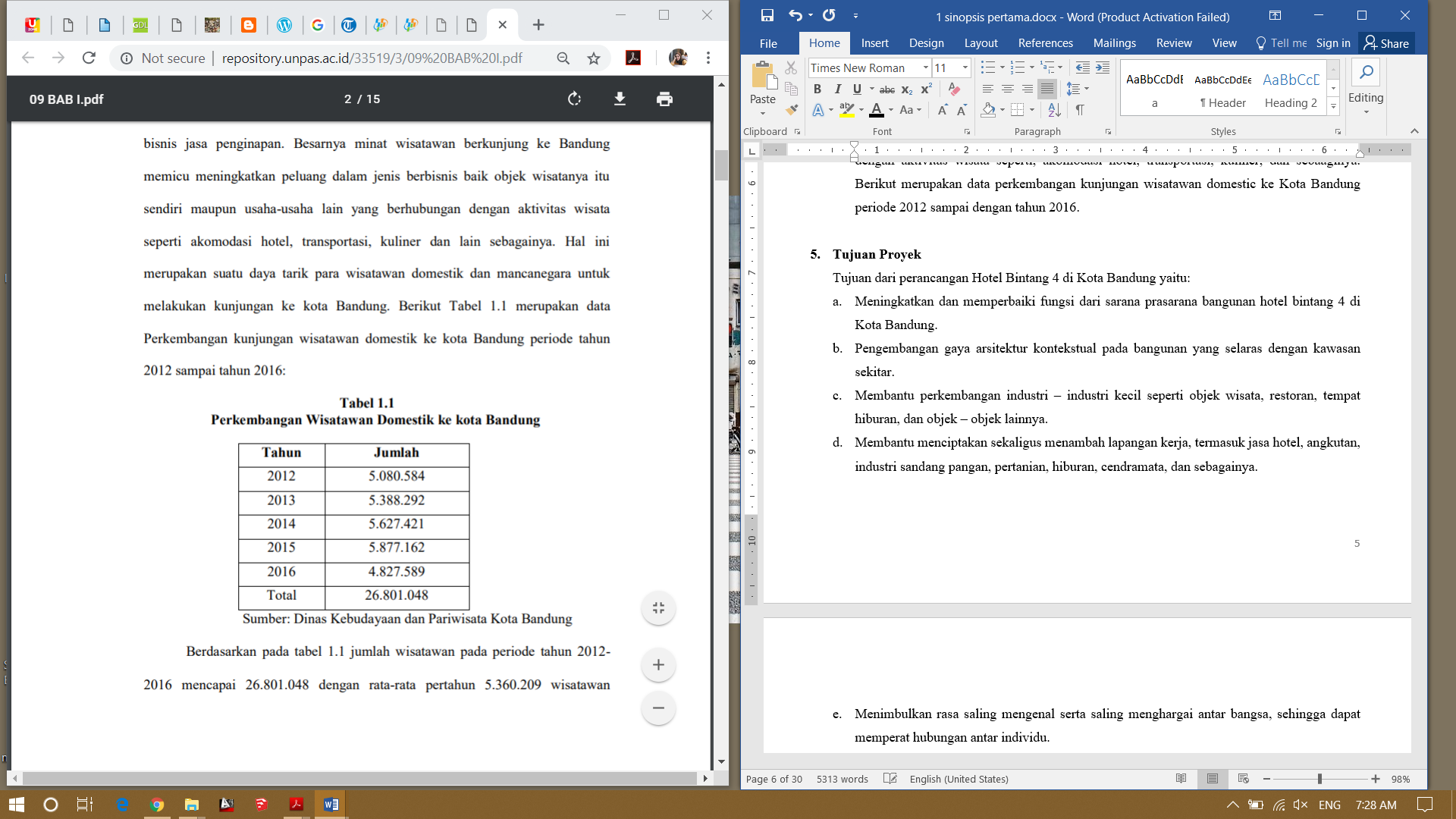 Berdasarkan Tabel 1.1 di atas jumlah wisatawan pada Periode 2012 – 2016 mencapai 26.801.048 dengan rata – rata per tahun 5.360.209 wisatawan domestik yang berkunjung ke Kota Bandung ini menandakan bahwa adanya peningkatan kunjungan wisatwan dari setiap tahunnya. Tentu saja akan melahirkan perusahaan – perusahaan yang berhubungan dengan kepariwisataan khususnya dalam industri jasa perhotelan yang memberikan keuntungan bagi para pelaku usaha dan dapat meningkatkan pendapatan asli daerah Kota Bandung. Pemerintah Kota Bandung telah mengeluarkan Peraturan Daerah Kota Bandung No. 10 Tahun 2004 tentang penyelenggaraan kepariwisataan yang di dalamnya mengatur usaha pendirian hotel. Adanya peraturan ini memudahkan bagi para pelaku usaha untuk membuka bisnisnya khususnya di bidang perhotelan. Sehingga dengan adanya hotel-hotel akan meningkatkan pendapatan asli daerah (PAD) kepada Pemerintah Kota Bandung khususnya pada sektor pariwisata. Data Dinas Kebudayaan dan Pariwisata Kota Bandung, perkembangan jumlah hotel di Bandung yang sangat pesat, menimbulkan persaingan perhotelan di Bandung menjadi sangat ketat. Hal itu ditunjukan dengan pertumbuhan bisnis hotel dari tahun ke tahun bertambah jumlahnya baik hotel berbintang maupun hotel non berbintang. Berikut Gambar 1.1 yang merupakan data pertumbuhan hotel di Kota Bandung tahun 2012-2016: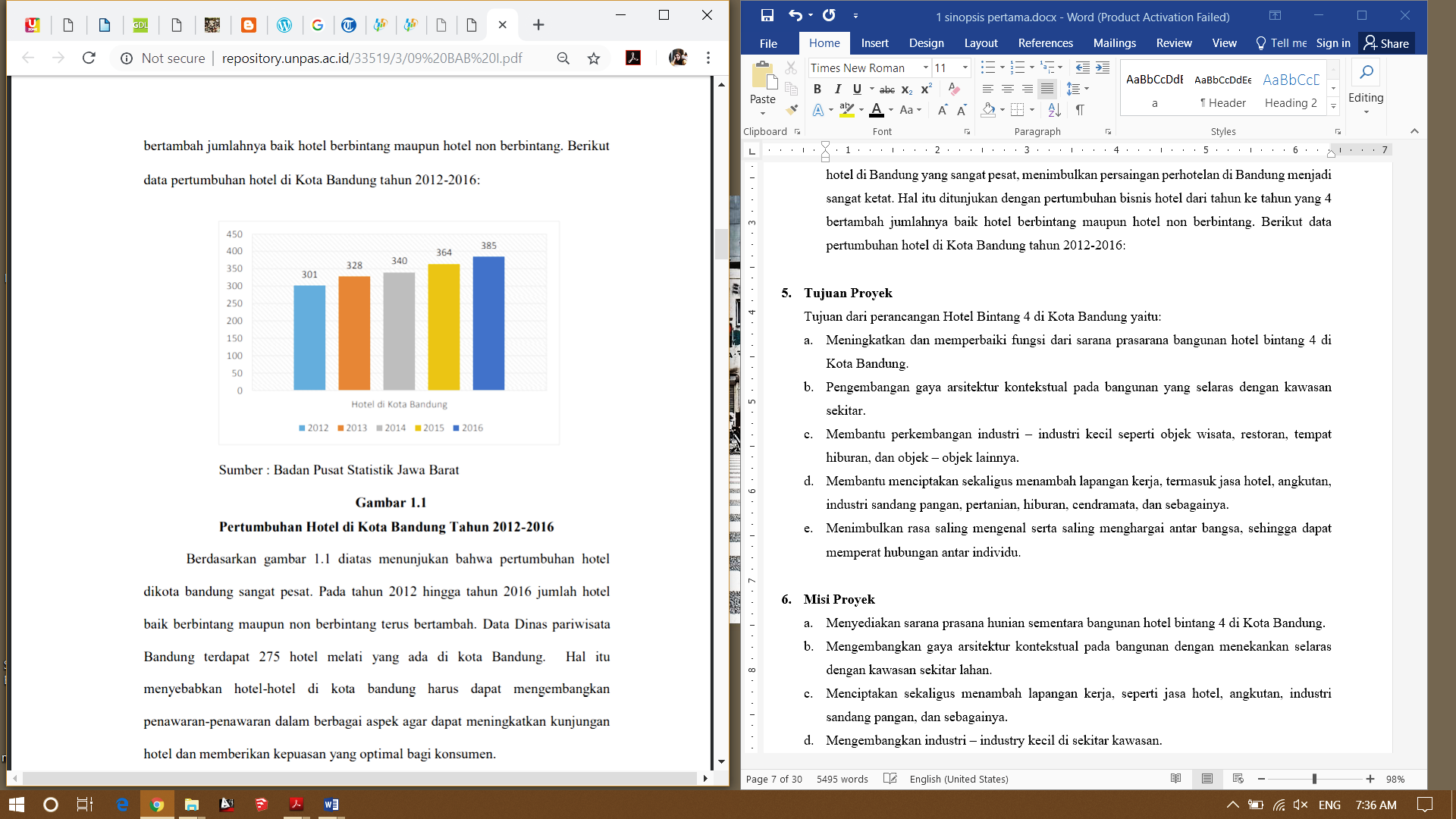 Gambar 1.1 Pertumbuhan Hotel Kota Bandung Tahun 2012 - 2016 Sumber: Badan Pusat Statistik Jawa BaratPertumbuhan hotel di Kota Bandung sangat pesat. Pada Tahun 2012 hingga Tahun 2016 jumlah hotel baik berbintang maupun non berbintang terus bertambah. Hal itu menyebabkan hotel-hotel di kota bandung harus dapat mengembangkan penawaran - penawaran dalam berbagai aspek agar dapat meningkatkan kunjungan hotel dan memberikan kepuasan yang optimal bagi konsumen. Saat ini terdapat berbagai hotel baru di Bandung, dan diprediksikan akan menambah 3.000 kamar hotel. Dengan begitu, menjadi keuntungan untuk pelaku bisnis membuka dan merintis usaha jasa penginapan hotel di Kota Bandung yang kaya akan pariwisatanya.Judul ProyekTema PerancanganIdentifikasi MasalahAspek Persoalan PerancanganAspek Bangunan Aspek Tapak dan LingkunganTujuan ProyekTujuan UmumTujuan KhususMetoda PerancanganSistematika Penulisan
TINJAUAN TEORI DAN STUDI BANDINGTinjauan TeoriDefinisi TemaKlasifikasi HotelRincian klasifikasi hotel dan persyaratan fasilitas yang harus tersedia pada masing masing jenis hotel menurut Keputusan Direktorat Jenderal Pariwisata tahun 1988:  Persyaratan klasifikasi hotel berbintang satu  (*):Jumlah kamar standar, minimum 15 kamarKamar mandi di dalamLuas kamar standar, minimum 20 m2Definisi Hotel Bintang 4Kata hotel berasal dari Bahasa Yunani, Hosteis yang berarti memberi tempat perlindungan pada pengunjung yang memberi upah atau hadiah kepada pemiliknya. Beberapa pengertian hotel:Dari sudut arsitektur, menurut pendapat Prof. Fred Lawson “hotel is defined a public establishment offering travelers, against payment, two basic services accomodation and catering”. (Hotel adalah sebuah perusahaan yang bergerak di bidang jasa akomodasi serta pelayanan makan dan minum bagi para pelancong dengan imbalan pembayaran.) Menurut kamus Oxford, The advance learned’s Dictionary adalah “Building where meals and rooms are provided for travelers” (bangunan (fisik) yang menyediakan layanan kamar, makananan, dan minuman bagi tamu.) Menurut SK Menparpostel no.KM37/PW.340/MPPT-86 tentang peraturan usaha dan pengelolaan hotel menyebutkan bahwa hotel adalah suatu jenis akomodasi yang mempergunakan sebagian atau seluruh bangunan yang menyediakan jasa penginapan, makanan dan minuman serta jasa penunjang lainnya bagi umum yang dikelola secara komersial.Menurut buku Managing Front Office Operations dari AHMA (American Hotel & Motel Association) yang ditulis oleh Charles E. Stedmon dan Michael L. Kasavana, “A hotel may be defined as an establishment whose primary business is providing lodging facilities for the general public and which fursishes one or more of the following services: food and beverage service, room attendant service, uniformed serviced, laundering linens, and use of furnitures and fixtures.” Yang dapat diartikan sebagai berikut: “Hotel dapat didefinisikan sebagai sebuah bangunan yang dikelola secara komersial dengan memberikan fasilitas penginapan untuk umum dengan fasilitas pelayanan sebagai berikut: pelayanan makan dan minum, pelayanan kamar, pelayanan barang bawaan, pencuci pakaian dan dapat menggunakan fasilitas perabotan dan menikmati hiasan-hiasan yang ada di dalamnya.”Menurut Webster, hotel adalah suatu bangunan atau suatu lembaga yang menyediakan kamar untuk menginap, makan dan minum, serta pelayanan lainnya untuk umum. Berdasarkan beberapa pengertian menurut berbagai sumber yang berbeda dapat disimpulkan bahwa hotel merupakan bangunan fisik, menyediakan jasa penginapan, makanan, dan minuman serta jasa lainnya, diperuntukan bagi umum, serta dikelola secara komersial.Fasilitas Hotel Bintang 4Studi BandingStudi Banding Tema “Biomimikri”
METODOLOGI PERANCANGANMetodologi PerancanganPendekatan StudiMetoda PerancanganStudi KelayakanData Wisman dan Wisnus Kota Bandung 2013-2018
KONSEP PERANCANGANElaborasi TemaKonsep PerancanganKonsep Zonning TapakKonsep Gubahan MassaKonsep StrukturSistem StrukturKolom strukturBalokPondasiKonsep UtilitasUtilitas Air BersihUtilitas Pegelolaan Air HujanUtilitas Pengamanan KebakaranUtilitas Sistem ListrikUtilitas Penangkal PetirUtilitas Maintaince BangunanUtilitas Pengkondisian Udara
HASIL RANCANGAN DAN METODA MEMBANGUNRancangan ArsitekturZonning Dalam TapakPola Sirkulasi Dalam TapakZonning Dalam BangunanFasad BangunanInterior BangunanEksterior Bangunan Rancangan StrukturalEstimasi Anggaran BangunanHarga TanahAnalisis ProfitabilitasAnalisis Break Even PoinMetoda MembangunPekerjaan PersiapanPekerjaan Sub- StrukturPekerjaan Up- StrukturPekerjaan Dinding dan PlafonPekerjaan Mekanikal ElektrikalPekerjaan Finishing BangunanSimpulanDAFTAR PUSTAKAAirmas Asri Office. (2013). Ananta Legian Hotel / Airmas Asri. Januari 10, 2019. https://www.archdaily.com/400535/ananta-legian-hotel-airmas-asri Architizer. 2019. Padma Hotel Bandung. Januari 10, 2019. https://architizer.com/projects/padma-hotel-resort-bandung/ Badan Meteorologi Klimatologi dan Geofisika, (2012). Temperatur Rata – Rata di Kota Bandung Tahun 2007 – 2012. BandungErnst, Neufert. (1991). Data Arsitek. Jakarta: Erlangga.Pawlyn, Michael. (2011). Biomimicry in Architecture. Portland Place, London: RIBA Publishing.